Parowan City Council Meeting Minutes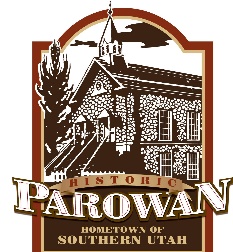 December 14, 2023 – 6:00 p.m.Parowan City Council Chambers35 E 100 N, Parowan, UT 84761Elected Officials Present:  Mayor Mollie Halterman, Councilmember David Burton, Councilmember Sharon Downey, Councilmember Matthew Gale, Councilmember Jim Shurtleff, Councilmember Rochell TophamCity Staff Present:  Dan Jessen, City Manager; Scott Burns, City Attorney; Judy Schiers, City Treasurer; Stacy Gale, Deputy Treasurer; Jeremy Franklin, Power Superintendent	Excused: Callie Bassett, City RecorderPublic Present:	See attached sign in sheet.Welcome and Call to Order:  Mayor Halterman called the meeting to order at 6:00 p.m.Opening Ceremonies:  The Honorable Judge Matthew Carling offered the invocation.  He then led the council and the public in the pledge of allegiance.Declaration of Conflicts With or Personal Interest In Any Agenda Item:  Councilmember Shurtleff declared a conflict with action meeting item 10.  He is being recommended for the Historic Preservation Committee, and asked that there be a division of the question and each name voted on separately.Approval of Meeting’s Agenda:Councilmember Burton asked that the meeting minutes be voted on independently of each other.MOTION: Councilmember Topham moved to approve the meeting’s agenda as outlined with the changes that were expressed.SECOND: Councilmember Burton seconded the motion.VOTE:  All councilmembers voted in favor of the motion.  The motion carried.Public Comment:  Lana Polika stated that she was in an accident at the intersection at Center and Main in Parowan.  She said there are too many parked cars near that intersection and you cannot see the traffic coming.  She said she avoids this intersection now.  She would like this intersection to be made safe.  Councilmember Topham told Ms. Polika that there is a traffic study going on.  The city has not received the report.  Mayor Halterman also mentioned that we are working on an active transportation plan and a master transportation plan, and this intersection is being addressed in both of those. Councilmember Shurtleff said he was also in an accident at that intersection.  Principal Kim Bailey thanked the council on behalf of the school. He said it has been a long year, but it has been a great and exciting time.  He honored Councilman Shurtleff and said he has had a profound impact on his student body for bringing in the spirit of community and the spirit of service.  Mr. Bailey said earlier in the year that that there are two things that bring happiness: giving thanks, and giving service.  He said that Councilman Shurtleff demonstrated that with the flag burning ceremony that was held in conjunction with the school.  He said it would be his honor to continue this tradition with the help of the American Legion.  Mr. Bailey said the Parowan birthday celebration will be on the 12th of January this year since the 13th is on Saturday.  He also announced that in the first part of January, the school district will be bidding out the multi-purpose building.  As soon as that is bid out, they will start construction.  He said this building will be a huge resource for the community.  He hopes they will be able to build the city’s youth programs. PUBLIC HEARING to hear comments regarding the proposed annexation of 87.181 acres of real property, referred to as the Haslem Anderson Annexation, into Parowan City’s incorporated limits.MOTION: Councilmember Topham moved to open the public hearing to hear comments regarding the proposed annexation of 87.181 acres of real property, referred to as the Haslem Anderson Annexation, into Parowan City’s incorporated limits.SECOND: Councilmember Downey seconded the motion.VOTE:  All councilmembers voted in favor of the motion.  The motion carried.Dan Jessen gave a quick brief on the project.  Dan said the process of annexation is very onerous, and there are quite a few steps per Utah code.  They are on the second to the last step, which is having a public hearing at the city council level.  They have completed all the previous required steps including meeting with the county, the legal steps, the noticing steps, the property owner protest period, and a public hearing held at the Planning Commission meeting.  The commission has sent a positive recommendation forward to the council.  After the public hearing, the council will vote on the annexation agreement and ordinance.  Dan said they are still working through some minor issues on the annexation agreement, and Dan has requested a new plat map that includes the name of the annexation on it.The Mayor turned the time over to the public.  There were no comments made by the public.MOTION: Councilmember Topham moved to close the public hearing.SECOND: Councilmember Gale seconded the motion.VOTE:  All councilmembers voted in favor of the motion.  The motion carried.PUBLIC HEARING to receive comments regarding a proposed ordinance amending Parowan City Municipal Code (PCMC) 13.24, “Flood Damage Prevention.”MOTION: Councilmember Burton moved to open the public hearing to receive comments regarding a proposed ordinance amending Parowan City Municipal Code (PCMC) 13.24, “Flood Damage Prevention.”SECOND: Councilmember Topham seconded the motion.VOTE:  All councilmembers voted in favor of the motion.  The motion carried.Dan Jessen said the city was contacted by Tracie Harrison, the state flood plain program manager.  She works for the Department of Public Safety, Division of Emergency Management (DEM).  He said the city is being audited.  Parowan City participates in the National Flood Insurance Program, which is a FEMA program.  That program allows and assists property owners to get flood insurance that is federally backed, even if they live in a flood plain.  There is a lot involved with this program.  For the citizens to be able to have access to this, and for the city to have access to grants and other things that FEMA provides related to flooding, flood prevention, and monies after a disaster, etc., the city must participate in that program.  Participating in the program means that the city must meet certain requirements: they must have code and must have a permitting process.  As part of the audit, the DEM required three things from the city: The city must go back and look at all building permits issued in the last 5 years that are in the flood plain.  The city must use a specific flood plain development permit, which the city has not been using.  There will be some building permits that have been issued that will have to be looked at.  The DEM did a full review of the city’s code.  They gave the city a checklist of every place that the code is deficient.  There are 12 pages of corrections.  They also gave the city a template code that meets their requirements.   Dan said they are proposing adopting the replacement code and scraping the current code.  He said they have been given 30 days to comply with these items.Dan explained that they need to finish the 5-year lookback and will work through those permits with the state, and they need to adopt the new code.  Dan said he did not have any expectations and he did not want the council to feel pressured into making any hard decisions.  He just wanted the council to understand what they were working on.Dan said that the template code they received has some standards which can be toggled on or off – they have a minimum standard and a higher standard.  The DEM would like the city to adopt the higher standard.  These higher standards are highlighted in yellow in the template code. He said most of the higher standards revolve around using base level engineering instead of base level elevation, meaning the mapping they use and the level of degree of what data they use to establish the flood zones.  Dan said the reason it matters is, if you adopt a higher standard of base level engineering, you use maps that are in the process of being created.  These maps would impact more properties that would potentially be in an area that are now subject to a flood plain permit.  This will impact what you can and cannot build, and how you it can be built.  Dan said that he hated to spring this on the council and the public, but it needed to be on the agenda to meet the 30-day compliance deadline.  Dan explained that the last time the city adopted a F.I.R.M. (Flood Insurance Rate Map) was in March 1986.  Those are the legal maps.  The problem with those maps is that the city has annexed out past the boundaries on the map.  The county went through the process to update these maps in 2009.  Those maps are in a preliminary state.  They show the flood zones as follows:Red – flood channel.Blue – potential flood hazard zone in a 100-year flood event. (1% chance it could happen in any one year.)Orange – potential flood hazard zone in a 500-year flood event. (.5% chance it could happen in any one year.)Purple – flood hazard zoneAny parcel that is in or touches those zones would be held to the higher building standards.  The reason the DEM wants to regulate the codes is because they want to be sure the city is doing good prevention work in allowing people to build in flood zones.  He said the city should consider adopting this code, which says that the city uses the best available data.  The city would also most likely want to adopt the 2009 maps.  Dan said the majority of Parowan will not be impacted much by these maps.  The blue and purple zones will impact building.  John Wallace asked if Dan asked how they could get copies of the maps.  Dan said he would be happy to meet with anyone who has questions.  He said there will be a public process over the next 6 years – there will be a lot of public hearings with FEMA and with the county.  Dan said he is happy to share what data he has.  John asked how to participate in the FEMA meetings.  Dan said when the city knows when the meetings are they will put the information on the website.  John thanked Dan for bringing this to the public’s attention.MOTION: Councilmember Downey moved to close the public hearing regarding the proposed ordinance amending PCMC 13.24, “Flood Damage Prevention.”SECOND: Councilmember Gale seconded the motion.VOTE:  All councilmembers voted in favor of the motion.  The motion carried.CONSENT MEETING:Approval of City Council Meeting Minutes from October 26, 2023.MOTION: Councilmember Gale moved to approve the meeting minutes from October 26, 2023.SECOND: Councilmember Downey seconded the motion.VOTE:  Councilmembers Downey, Gale and Shurtleff voted in favor of the motionCouncilmember Topham voted against the motion.Councilmember Burton abstained from voting because he was not in attendance at that meeting.The motion carried 3/1 in favor of the motion.  The minutes of October 26, 2023, were approved.       Approval of City Council Meeting Minutes from November 9, 2023MOTION: Councilmember Topham moved to approve the City Council minutes from November 9, 2023.SECOND: Councilmember Burton seconded the motion.VOTE:  All Councilmembers voted in favor of the motion.  The motion carried.Approval of Minutes from the December 5, 2023 Election CanvasMOTION: Councilmember Downey moved to approve the minutes of the December 5, 2023 Election Canvas.SECOND: Councilmember Topham seconded the motion.VOTE:  All councilmembers voted in favor of the motion.  The motion carried.Approval of the Warrant Register for December 14, 2023Approval of November 2023 Financial ReportCouncilmember Burton asked for an explanation on the $19,289 mini-split purchase for the sewer pond listed on the warrant register.  Dan said that the mini-split is the air-conditioning and heating unit.  The one at the sewer pond was failing.  They had the money in their operating budget, so they went ahead and put in a new system.  The equipment must be kept at a certain temperature for it to work properly.MOTION: Councilmember Downey moved to approve consent meeting agenda items 7 and 8.SECOND: Councilmember Topham seconded the motion.VOTE:  All councilmembers voted in favor of the motion.  The motion carried.Approval of Notice of Annual City Council Meetings for 2024MOTION: Councilmember Downey moved to approve the Notice of Annual City Council Meetings for                2024.SECOND: Councilmember Burton seconded the motion.VOTE:  All councilmembers voted in favor of the motion.  The motion carried.ACTION MEETING:Mayor’s Recommendation for Historic Preservation Committee Members, Debra Slotboom and Jim ShurtleffMOTION: Councilmember Burton moved to table agenda item number 10 until January when the council assignments will be solidified.The motion died due to lack of a second.MOTION: Councilmember Downey moved to approve Debra Slotboom as a member of the Historic Preservation Committee.SECOND: Councilmember Shurtleff seconded the motion.VOTE:  All councilmembers voted in favor of the motion.  The motion carried.MOTION: Councilmember Gale moved to approve Jim Shurtleff as an alternate member on the Historic Preservation Committee Member, effective January 1, 2024.SECOND: Councilmember Downey seconded the motion.VOTE:  Councilmembers Burton, Topham, Downey, and Gale voted aye.  Councilmember Shurtleff abstained from voting.  A majority of the council voted in favor of the motion.  The motion carried.Enactment of the RAP Tax by Council Majority Vote, UCA 59-12-1042(2) and (4)(b)(i)Dan clarified that the RAP tax was passed on the ballot, but must be officially voted on by the city council.  He also clarified that the effective date of enactment is 90 days from the council vote, the rate is 1/10 of 1% (.01%), and the RAP tax will be in place for 10 years.MOTION: Councilmember Topham moved to enact the RAP Tax by Council Majority Vote, UCA 59-12-1042(2) and (4)(b)(i).SECOND: Councilmember Burton seconded the motion.VOTE:  A roll call vote was taken as follows:					AYE	NAYCouncilmember Shurtleff		XCouncilmember Gale			XCouncilmember Downey		XCouncilmember Topham		XCouncilmember Burton			XAll Councilmembers voted in favor of the motion.  The motion carried.Flood Damage Prevention Code – Ordinance 2023-12-01The council determined that they would like 90 days to consider the proposed ordinance.MOTION: Councilmember Shurtleff moved to table the flood damage prevention ordinance and request a 90-day extension.SECOND: Councilmember Downey seconded the motion.VOTE:  A roll call vote was taken as follows:					AYE	NAYCouncilmember Shurtleff		XCouncilmember Gale			X					AYE	NAYCouncilmember Downey		XCouncilmember Topham		XCouncilmember Burton			XAll Councilmembers voted in favor of the motion.  The motion passed. Recertification of Justice Court – Resolution 2023-12-01: Keith Naylor and the Honorable Judge Matthew CarlingKeith Naylor, Court Clerk, addressed the council.  He explained that every 5 years the court must re-certify through the Administrative Office of the Courts.  They are currently going through the re-certification process.  It is an administrative process.  The Parowan Court operates as a Class 4 court under the State of Utah Court system, which is the lowest tier of court and means they have between 0-60 filings a month.  Keith said they average around 40 filings a month.  The Parowan Justice Court meets all the requirements that have been put on them by the state.  Dan said that if the council does not approve the resolution, the city’s court will expire on January 31, 2024.  Councilmember Downey said that it would be very difficult to get the court back.MOTION: Councilmember Shurtleff moved to accept the recertification of the Justice Court, Resolution 2023-12-01.SECOND: Councilmember Topham seconded the motion.VOTE:  A roll call vote was taken as follows:					AYE	NAYCouncilmember Shurtleff		XCouncilmember Gale			XCouncilmember Downey		XCouncilmember Topham		XCouncilmember Burton			XAll Councilmembers voted in favor of the motion.  The motion passed. Resolution 2023-12-01 was passed and adopted.  Dan said, for the record, that Judge Carling and Keith Naylor do a great job.SRO Agreement with Iron County School DistrictDan said this is an administrative agreement, however, they requested some changes which they received.  He said we currently have an SRO program, and Officer Jed Townsend serves in that roll.  He is partially funded by the school district for his salary, equipment, and overtime.  They had a meeting with the school district and were able to address some of the city’s concerns.  They negotiated a new split (up to a 70% reimbursement) for everything involving the SRO.  They negotiated that each entity (the city and the school district) will pay for its own overtime.  Dan said other than that, the agreement is pretty much the same as it was before.  This agreement has been reviewed, approved, and signed by the school district.Councilmember Topham asked Chief Adams how long an officer serves as an SRO.  Chief Adams said that the city does not have a time limit in its policy, but as it stands now, Officer Townsend will serve for four more years.  Then it could go to another interested officer.  Officer Townsend has the option to test for it again.MOTION: Councilmember Gale moved to approve the SRO Agreement with Iron County School District.SECOND: Councilmember Downey seconded the motion.VOTE:  Councilmember Burton, Downey, Gale, and Shurtleff voted in favor of the motion.  Councilmember Topham abstained from voting because she works for Iron County School District.  The motion carried.WORK MEETING:Discussion on Haslem Anderson Annexation Agreement: Dan JessenDan updated the council on this annexation.  He said they still need to iron out a few items in the annexation agreement.  This agreement is required by Parowan’s Annexation Policy.  All parties have reviewed the agreement, and there has been some back and forth on some of the details.  There are a couple of issues that need to be resolved.  One is the city is going to require them to put in the utilities.  They need to determine to what point those need to be taken.  They also need to look at the water rights issues and the timeline.  Dan said he needs to discuss these things with Attorney Scott Burns.  The three owners need to determine who is going to pay what.  There are some things to determine before this can come back to the council.Alex Klaits, representative for Maverik, was in attendance to answer any questions.  Councilmember Shurtleff asked if the development of this Maverik on the south interchange will affect the Maverik in town.  Mr. Klaits said that usually when there is a situation where there are two Maverik stores in a city, they will keep both open if they are both viable.  If the sales fall off due to the new Maverik, they will close the store on Main Street.  Councilmember Shurtleff said the Maverik on Main Street is in the historic district, and they do not want to see closed businesses there.  Dan said that the traffic out at the interchange will be more on and off traffic.  The one on Main Street will be more of the Brian Head traffic.  Councilmember Burton asked what the time frame is for construction of the new Maverik.  Mr. Klaits said if they have all their approvals in place, it is usually 6 months to construction.  From there it takes 6-8 months to completion.  Dan said one thing Maverik will want to have in hand is the line extension agreement, but that is something that can be wrapped up in a short amount of time.Update on City Recreation Program: Dan JessenDan said they have been talking about the rec program since budget hearings last spring.  They talked about modifying the city’s recreation program from the way it is and the different direction a recreation coordinator could go: full- time, part-time, include managing the pool, etc.  He said as they have been in conversations with the school district, they have been working on an MOU that would allow the city to share facilities with the schools for the city rec program.  The schools also share the city’s facilities.  Dan said when the city went into hyper drive to get the pool open last summer, he felt like administratively they needed to focus on getting a seasonal pool manager in place, and not try to hurry and solve the rec coordinator position at the same time, so they did not.  They continued with the status quo of the rec program, until now.  Dan said that they are re-looking at an MOU with the school district, and a big piece of the puzzle has been solved – the variable which was the RAP Tax.  They did not know if that would pass or not.  Now that it has, it will bring in some additional funding.  One of the next things to do will be to put together a RAP tax committee that will make recommendations on how that money will be spent.  Dan said he feels they need to move forward now with putting together a rec program.  He said there is currently a personnel vacancy.  The part-time person who works with Jet Smith to help manage the facilities related to recreation and events resigned.  Jet wanted to rehire, but Dan asked her to wait.Dan said the last piece of this is, when the city signed the agreement to transfer the fairgrounds to the county, the county was supposed to take over maintenance and full operational costs of the fair building and grounds.  They were going to charge the city at cost to use the fair building.  No one ever really knew what that was.  They were ready to sit down and figure that out, but then there was a turn over with the county’s fair director.  Jamie Evans is now the fair director.  Dan was able to sit down with her and work through some issues.  The county will take over the maintenance and cleaning of the fair building, and they will charge the city for the utilities.  He said the city will clean up after its own events that are held in the fair building.Dan would like now to really develop a good city rec program, and instead of backfilling the vacancy for someone to work with Jet, he would like to hire a part-time rec coordinator.  He would like to transition the duties that Jet had in running the rec program to the rec coordinator.  Jet will no longer have to worry about coordinating the use of the fair building for pickleball or basketball.  She will continue to do the city’s yearly events, manage the visitor center and the theater.  Dan would like to see a nice transition in getting the rec coordinator in place.  He wants this new rec coordinator to shine and to serve as a liaison to the school district for scheduling use of the new multi-purpose building.Dan said the other thing he would like to do is put the rec department under the parks department so the city has a true Parks and Recreation Department.  Parks and recreation go hand in hand.  He would like to have a Parks and Rec Supervisor, and have the part-time Rec Coordinator report to him/her.  Councilmember Shurtleff asked if the pool manager would fall under this department as well.  Dan said he thinks the city organization is too flat, so he would like the pool manager to report to the Parks and Rec Supervisor.   Reports, Updates, Old Business Follow Up: Elected Officials and StaffCouncilmember Shurtleff reported that the Historic Preservation Committee met and worked on updating the code with their Appendix A.  He said they had a previous Historic Preservation meeting which was very exciting.  The new owner of the Rambouillet Barn, Adam Seward, attended and brought in a proposal to upgrade and restore the Rambouillet Barn to its more original aesthetics. Councilmember Shurtleff personally thanked Scott Hunter for donating the firewood for the flag retirement ceremony.  He also reported that there was an Airport Board meeting.  The airport project was finished on time.  They are still waiting on the lights, which are back ordered.  The airport is not open yet, but they are trying to get permission to open during the day.  The helicopters are still flying.  Councilmember Shurtleff said it was a pleasure to serve on the city council.  He appreciated everyone’s hard work, from the council, the employees, and the citizens.  He thanked those who voted for him, but he really thanked those who voted against him.  He said he could handle getting beat, but he did not want to quit.  He is happy to bring his service to a close.Councilmember Gale reported that the Economic Development Committee met and they discussed the projects that were completed during the year.  Councilmember Downey reported on the Power Board meeting.  He said they are getting close to paying the city back for purchased power with the power cost adjustment.  She said UAMPS is continually looking to find less expensive power.  She said Parowan has a great power department.Councilmember Topham reported that Parowan City Jr. Basketball registration is underway.  People can call the Visitors Center to register up until the 21st (with a late fee).  She said that auditions for “Bright Star” are underway.  McKenzie Nims will be directing this play.  She thanked Callie Bassett for helping her get the RAP tax on the ballot. She thanked the citizens who voted in favor of the RAP Tax, and said that it will be amazing for Parowan.  She appreciated the support.  She is very happy that it passed, and thanked those who helped push this forward.Councilmember Burton reported that most his committee meetings were cancelled.  The Shade Tree Committee and Planning & Zoning did not meet.  He said they got the 8 ft. wreath placed at the cemetery for the Christmas season.  It is placed on the south end of the cemetery.  This was donated to honor the veterans.  Councilmember Burton said he spoke with Greg Evans about lighting of the “P” Hill.  There was a problem with the inverter, and it will most likely need to be replaced.  Mr. Evans said he will look at it when he gets back to town.  Councilmember Burton said the Christmas in the Country events were very successful.  He said there was a lot of talent presented at the talent show.  The Sub for Santa event was very impressive and was a great display of the community’s generosity.  He said this community accomplishes a lot, and it takes everyone to make the community great.  He said he hopes everyone realizes how important their contributions to the city are.  He said he hoped as the community celebrates the Christmas season, that they will remember the birth of Jesus Christ, and that each of us will follow His teachings and live better lives to make this a stronger community.Dan Jessen reported that there was a significant mishap, and fortunately there were no injuries.  The dump truck had a mechanical failure which caused the bed to separate from the dump truck while it was dumping its load.  He said they may or may not be able to repair it.  He reported the public works staff and he have been working on the two big projects at the Valentine Peak Sports Complex – the pickleball court project and the pump track bike park.  They took a field trip to look at the bike park in St. George.  This is the park they are trying to mimic.  They had two work meetings, and the project is moving along nicely.  They are also prepping the site for the pickleball courts. Dan said he would like to give a complete update at the next council meeting.  He said the city still has the entire grant that the county awarded.Dan reported that he would like Jones and DeMille to come make a presentation on the feasibility of moving the bridge location.  They have been having regular meetings with Jones and DeMille on the master transportation plan.   They will be involving the public with this in February or March.  He also said they will be posting public notices regarding the impact fee analysis on the water and sewer.  They are legally required to notice that they are considering changing those fees.  There will also be a public process for this. Dan said this is culmination of all the work they have been doing updating the master plans, the capital improvement plans for water and sewer, and all their analysis.  These fees will be updated and adopted at the same time they update the water code that they have been working on.Dan said he talked with Jeremy Franklin and it has been a long time since they updated the power impact fees.  They will talk with the Power Board, and get a proposal from an engineering firm to update the power impact fees and capital facilities plan.  He said the city’s fees are quite outdated.  He said it is imperative that they look at these fees.Councilmember Shurtleff also reported that the Freemont Monument on the corner of 100 South and Main Street has been taken down by the Sons of the Utah Pioneers.  They are going to have it rebuilt.  He said that Jay Wilcken wanted it mentioned that if anyone has any pretty stones that represent the area and would like to donate them to the project to contact him.  He also asked Dan if he wanted to mention the project the Airport Board is working on.  Dan said they are working on updating the hangar leases.  The airport operates in the red, and they would like to adjust the rates to help with that.  They have a new proposed agreement.Dan said that they neglected to give Councilmember Gale applause for his service on the council.Mayor Halterman said she received a long list of suggested names for the bike park from the public works department.  They are going to have the Parowan students vote on a name.  They will also be opening it up for a logo design.  They want to get the youth involved.  She is excited to see the excitement and enthusiasm of the public works department to bring something to the community.  She said this really is a bike trail training center, and will be a great family amenity.  Mayor Halterman reported they had a second meeting with Maclane on the master transportation plan.  The active transportation plan is ready for presentation to the council.  She said those two plans are going to fit well together.  The are very safety based.  She reported that the Shade Tree is working on collecting all the receipts for the volunteer efforts done throughout the year to submit so Parowan can retain its Tree City USA status.  Mayor Halterman extended her gratitude to Councilmember Shurtleff and Councilmember Gale for the work they have done for the community.Staff:  Merry Dean, Historic Preservation Committee member, mentioned that Adam Seward, the owner of the Rambouillet Barn, is going to replace the aluminum garage doors with more aesthetically pleasing wooden doors that will look more historic.  He is working with Aaron Dunlap on getting the wood.Mayor Halterman asked if the council wanted to hold their second meeting on the 28th of December.  It was decided they would not have a meeting unless necessary.Closed Session:  The Council may consider a motion to enter a closed session for specific purposes allowed under the Open and Public Meetings Act (Utah Code § 52-4-205), including to discuss the purchase, exchange, lease, or sale of real property; litigation; the character, professional competence, or physical or mental health of an individual; for attorney-client communications (Utah Code § 78B-1-137); or any other lawful purpose.MOTION: Councilmember Topham moved to go into closed session to discuss the purchase, exchange, lease or sale of real property; and to discuss pending litigation.SECOND: Councilmember Downey seconded the motion.VOTE:  A roll call vote was taken as follows:				AYE	NAYCouncilmember Shurtleff	XCouncilmember Gale		XCouncilmember Downey	XCouncilmember Topham	XCouncilmember Burton		XAll councilmembers voted in favor of the motion.  The motion carried.  The council moved into closed session at 8:27 p.m.Present in the closed session were: Mayor Halterman, Councilmembers Burton, Topham, Downey, Gale, and Shurtleff, Dan Jessen, Scott Burns, and Judy Schiers.The council came out of closed session at approximately 9:14 p.m.AdjournmentMOTION: Councilmember Gale moved to adjourn the meeting.SECOND:  Councilmember Downey seconded the motion.VOTE:  All councilmembers voted in favor of the motion.  The motion carried.  The meeting adjourned at 9:14 p.m.							__________________________________							Mollie Halterman, Mayor							__________________________________							Callie Bassett, City Recorder							Date Approved: ____________________